Date: January 7, 2019G17PD01203: IL_West_Central_Lidar_2017_D17 Delivery Type:  SIZE external hard driveData Delivered:be_rasters				*22,209		breaklines - GDB		1report				1	vendor_provided_xml		28Shape file				3	Tilecls				87* One tile located in Mason County, titled 2353_1367, did not contain LAS points as it consisted strictly of water with no points present. Therefore, no intensity image TIF could be produced for this tile, only a hydro-flattened DEM was created. This tile is included in the tile index.Bridge QC call for 2381_1303 was left in as a box culvert localized ground cleanup was preformed around the feature and a new DEM was generated.  Please see screen shot below.Point VVA53_1 has an elevation of 6.5 feet.  ASI has reviewed all records/data and all indicate that Point VVA53 has an elevation of 650.245 feet (please see page 27 of report).    Sample_system_ID_LAS Included in the tilecls is a sample LAS with SystemID correction – if desired this correction can be applied to all LAS upon final delivery. 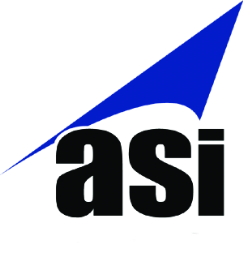 